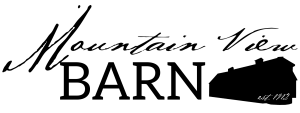 Phone 208-969-0784 	or Phone 208-280-1071email: mountainviewbarn@gmail.com  website: mountainviewbarnidaho.comClients Name____________________________________________________Name of Event______________________________________________________ Event Date _________________________________________________________Phone: ____________________________________________________________Address: __________________________________________________________ Email _____________________________________________________________Date the contract was made between owner and client ____________________Mountain View Barn will cater the event: YES___________ NO * _____________*Please note that if you do your own catering or have an outside caterer and use MVB kitchen, chaffers, glassware, tableware, etc., there will be a charge to be determined.  A waiver will need to be signed to use the kitchen. The outside cater, whether it is you or someone you have catering your event, will be responsible for all clean up and all trash must be taken to the dumpster that is on property. If not done, there will be an additional fee for cleanup. Please provide name and phone number of caterer for your event:Number of people expected for event ___________________________________The event shall occur between the hours of ______AM/PM and _______AM/PMCeremony time ___________ Appetizer’s to be served at _______________Dinner/Luncheon time to be served at ______________________________Catering menus are available for viewing on website under the catering tab.Menu/Food Items: Appetizers ________________,_____________________,___________________Entrée ________________________________________________________________________________________________________________________________ Sides ___________________________ and _______________________________ Dessert ____________________________________________________________Beverages:  Iced Tea, Lemonade, Coffee, ($20.00 per canister) if provided by MVBSprite, Coke, Dt. Coke, and Dr. Pepper are available through the bar or you can bring your own pop.Bar Services: No outside alcohol is allowed on premises. MVB is licensed to serve beer, wine and RTD (ready to drink) beverages when presented with proper ID. Alcohol must be purchased from/through MVB. It is the responsibility of the MVB to monitor safety and consumption. There is a $20.00 /hour charge for a bartender. A 15% tip will be added to the hosted bar. Alcohol wanted for event: ______________________________________________________________________________________________________________________________________Event Space:  The Event shall take place in the following areas at the MVB at the Premises (Initial applicable spaces):_______ Spanbauer Loft (Referred to as Upstairs of MVB) _______ Main level restaurant and bar area _______ Jacobs Meeting Room _______ Outdoor deck area immediately surrounding the barn _______ Outdoor lawn on East side of MVB_______ House Lawn southeast / southwest _______ Bride’s room upstairs of MVB______   House Rental for_______ night/s_______ All of the aboveTable/Chairs/Linens:  Client is responsible for setting up tables, chairs, and table cloths, for event. If you would like MVB to set up and take down table, chairs, and table cloths, there is a $150.00 inside fee or a $300.000 outside fee.  Table Linens are 12.00 each (This is price dry cleaner charges for cleaning).The following items are provided by MVB for the Event.3- 60” round tables ______, 11- 72” round tables, _____ 15- 8 foot banquet tables, _____ White folding chairs   _____ Octagon Alter ($50.00 setup/take down fee)Wedding decorations from MVB are available. It is the responsibility of the wedding party to clean items and put them away.  If wedding party is unable to clean and put items away there will be a $40.00 cleaning and restocking fee.List of decorations provided by MVB _____________________________________________________________________________________________Decorations: No glitter, confetti,  glitter filled balloons, imitation pedals are to be used inside or outside the MVB or Van Wagner House. Burning candles are not allowed inside MVB or Van Wagner House but can be used in enclosed containers outside. Wedding Planner name____________________________________________ Phone ______________________________ email_______________________MBV and Client intending to be legally bound herby execute and deliver this Event Confirmation as of the date first written above.MOUNTAIN VIEW BARN, LLCOwner’s Signature : ________________________________________________Date_______________ Phone ________________________________________CLIENT NAME: ____________________________________________________ Date _______________Phone _________________________________________ Price Payment:  Set forth below is the price for use of the Event Space and the other services and items to be provided by MVB for the Event: Exclusive Friday and Saturday $3600.00.                                $____________________This includes rental of MVB property, 7:00 AM Friday to 12:00 midnight Saturday and the rental of house from noon Friday to 10:00 Sunday.Saturday  Events : $2000.00 			                          $____________________	Saturday hours are 7:00 AM to 12:00 AMSunday - Friday Events: $1500.000 			             $____________________Hours are 7:00 AM to 12:00 AMSet up the evening before after 3:00 if available $500.00   $_____________________Quincineara: Same as weddings				 $_____________________(Hours are the same as weddings)Reception or large parties 75 + people  $800.00  (1 day Mon-Thursday)     				 $_____________________Set up/take down ($150 inside/$300/outside)                        $_____________________House rental ($200.00 per night)				  $ ______________________Linens ____@ $12.00 					  $______________________Octagon set up/take down $50.00                                            $______________________Catering/Food	 $_____x _____guests	 		$_______________________Beverages $20/per dispenser (Iced tea, lemonade, coffee) $______________________Hosted Bar					                           $ ______________________Bar Server $20/hr ___ hrs                                                            $ ______________________                              15% bar server gratuity for hosted bar                                      $______________________Sales Tax 6%							   $______________________Gratuity on food %18						    $__________________Ten percent discount for Military                     		    $_____________________Total								    $_____________________Less Deposit (500.00 min to hold reservation)		    $_____________________Total due							    $_____________________				Record of PaymentTotal Amount Due 30 days prior to eventOther information for event: __________________________________________________________________________________________________________________________________________________________________________________________________________________________________________________________________________________________________________________________________________________________________________________________________________________________________________________________________________________________________________________________________________________________________________________________________________________________________________________________________________________________________________________________________________________________________________________________________________________________________________________________________________________________________________________________________________________________________________DateAmountCredit CardCheck #CashReceipt #Total Due